PREFEITURA DE SÃO PAULO - PMSP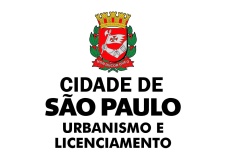 SECRETARIA MUNICIPAL DE URBANISMO E LICENCIAMENTO - SMULREQUERIMENTO PARA ISENÇÃO DE TAXASBASE LEGAL DA ISENÇÃO (escolha o item da isenção) DADOS DO IMÓVELDADOS DO REQUERENTE                        São Paulo,      de                   de  
____________________________________________________Proprietário | Responsável pelo uso | Requerente
Anexar a este pedido:- CNPJ;
- Contrato ou Estatuto Social do Requerente;
-Outros documentos que comprovem o direito à isenção. 

                                                          SECRETARIA MUNICIPAL DE URBANISMO LICENCIAMENTO
                                                                        R. SÃO BENTO, 405 – 8º ANDAR | 3243-1005Proprietário: Endereço da obra: Nº contribuinte (SQL): Nome Requerente: Nome Requerente: Nome Requerente: Nome Requerente: CPF/CNPJ: Nome Resp. Legal: Nome Resp. Legal: Nome Resp. Legal: Nome Resp. Legal: CPF/CNPJ: Endereço: Endereço: Endereço: Endereço: Endereço: Bairro: CEP: CEP: Telefone: (    ) Telefone: (    ) Cidade: UF:E-mail: E-mail: E-mail: 